Case 1:  NormanNorman is a middle aged man who is married with two children. He has a steady job as a train driver and has never displayed any aggressive tendencies before.   Last Friday on his way home from work, he got into an argument with a man on the street over some litter that the man had dropped.  The man refused to pick up the litter and called Norman a bad name.  Norman punched him, breaking his nose.  Norman has subsequently been tested and found to be a carrier of the MOAO gene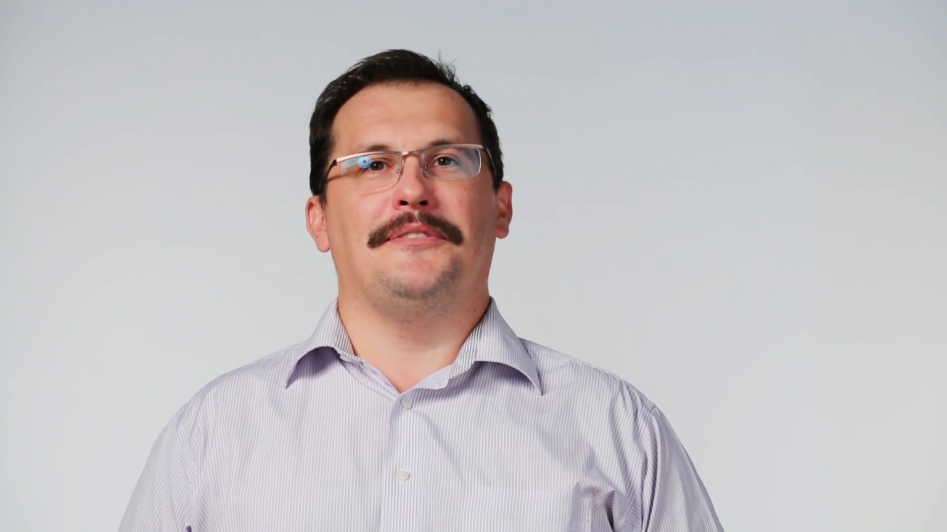 DefenceUse the forensic pack and look at the biological explanations of criminal behaviour (make sure you look specifically at the role of the MOAO gene, to make a case for why Norman should be found not guiltyProsecutionYou should be aware of the case the prosecution will present (see above).  Look at evidence that challenges the idea that aggression is caused by biological factorsYou should also include in your argument the dangers of suggesting a determinist explanation for Norman’s behaviour
Both Sides must use Psychological evidence (theories, studies)Case 2:  CathyCathy is 34 and lives in a high rise block of flats with her two young children.  She has been exhibiting the symptoms of OCD and is finding it hard to function.  She spends most of her time in her flat performing rituals that decrease her anxiety. She has consequently lost her job and is struggling to pay her rent.  The council are threating to stop her universal credit and because she is not actively trying to seek another job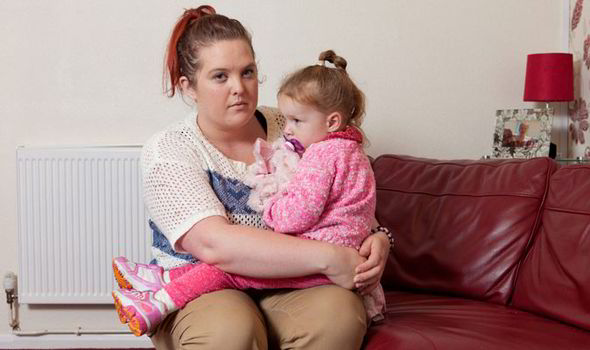 Defence:You are defending Cathy against having her universal credit stopped.  Use information about the biological basis of OCD from the Psychopathology pack to put a case together for why Cathy cannot help her behaviourProsecutionYou are the prosecution, working on behalf of the government to have Cathy’s benefits stopped.  You should be aware of the case the prosecution will present (see above).  Look at evidence that challenges the idea that OCD is entirely caused by biological factorsYou should also include in your argument the dangers of suggesting a determinist explanation for Cathy’s behaviourBoth Sides must use Psychological evidence (theories, studies)Case 3:  ChristianChristian is a man of good character who has a been working as an accountant since he left university four years ago.  During the summer he got drawn into a riot and engaged in behaviours that were totally out of character, i.e. damaging property and looting from shops.  He is very sorry for his behaviour now and doesn’t understand how he managed to get drawn into the crowd  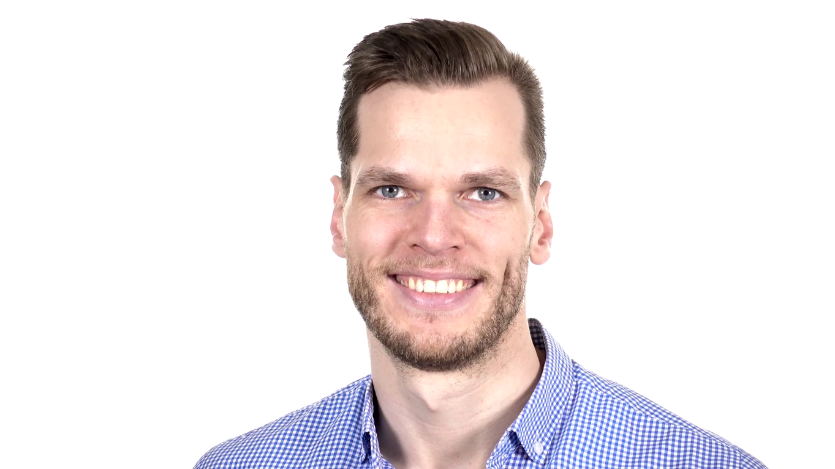 Defence:You are defending Christian against being given a jail sentence, which will result in him losing his job and his future career prospects.  Use information about conforming to social roles and deindividuation from the Social Influence pack to put a case together for why he should be treated lenientlyProsecutionYou are the prosecution, working for the state.  You want Christian to be sent to prison to properly pay for his crimes. You should be aware of the case the prosecution will present (see above).  Look at evidence that challenges the idea that behaviour is entirely caused by environmental factorsYou should also include in your argument the dangers of suggesting a determinist explanation for Christian’s behaviourBoth Sides must use Psychological evidence (theories, studies)Case 4:  AngusAngus has been caught stealing from local shops.  He is a serial shoplifter and has spent some time in youth custody for similar offences.  He was brought up, most of the time, by his mother as his father was in and out of prison for burglary and shoplifting.  The family survived financially on the proceeds from his father’s criminal activity 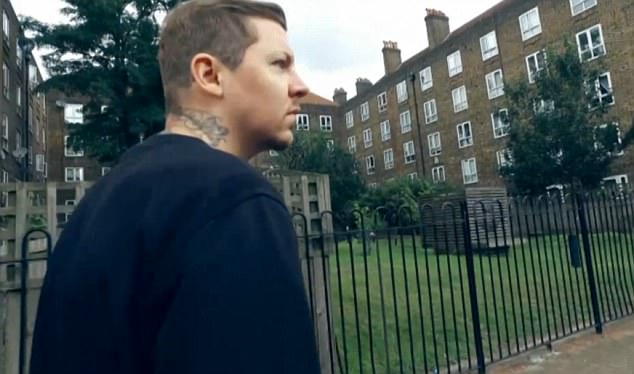 Defence:You are defending Angus against being given a jail sentence.  Use information about social learning theory and operant conditioning from the approaches pack to put a case together for why he should be treated lenientlyProsecutionYou are the prosecution, working for the state.  You want Christian to be sent to prison to properly pay for his crimes. You should be aware of the case the prosecution will present (see above).  Look at evidence that challenges the idea that behaviour is entirely caused by environmental factorsYou should also include in your argument the dangers of suggesting a determinist explanation for Christian’s behaviourBoth Sides must use Psychological evidence (theories, studies)Case 5:  AdamAdam’s wife wants a divorce.  Adam is contesting the divorce because he says that his behaviour is beyond his control as he had a cold and distant relationship with his mother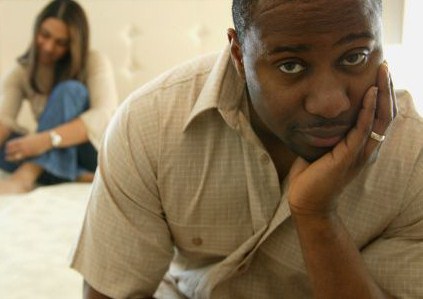 Defence:You are defending Adam against being divorced against his will.  Use information about the effects of early attachment on later relationships from the attachment pack to put a case together for why he should be allowed to remain marriedProsecutionYou are the prosecution, working for Adam’s wife.  You want Adam’s wife to be able to obtain a divorce. You should be aware of the case the prosecution will present (see above).  Look at evidence that challenges the idea that later relationships are entirely determined by early attachmentsYou should also include in your argument the dangers of suggesting a determinist explanation for Adam’s behaviourBoth Sides must use Psychological evidence (theories, studies)